برگه دفاع دانشجويان كارشناسي ارشد               تاريخ: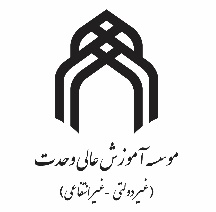 نام و نام خانوادگي: 				شماره دانشجويي:			رشته و گرايش:نام استاد راهنما:				تعداد واحدهاي گذرانده:		معدل:		تعداد واحد پايان نامه:6عنوان كامل پايان نامه: ..............................................................................................................................................................................................م- 13/8/961آيا دانشجو موافقت استاد راهنما را براي دفاع دارد؟بلهخيراستاد راهنما: ....................................تاريخ:                 امضاءبلهخيراستاد راهنما: ....................................تاريخ:                 امضاء2آيا دانشجو از پيشنهاده پايان نامه كارشناسي ارشد خود دفاع كرده است؟ (پيشنهاده پيوست شده است؟)بلهخيرمسئول كميته تحصيلات تكميلي گرايش    تاريخ:                 امضاء3دانشجو تمام واحدهاي جبراني را گذرانده است؟بلهخيرمسئول كميته تحصيلات تكميلي گرايش    تاريخ:                 امضاء4دانشجو تمام واحدهاي اصلي (اجباري و اختياري) را با موفقيت گذرانده است؟ (آخرين وضعيت تحصيلي دانشجو پيوست شده است؟)بلهخيرمسئول كميته تحصيلات تكميلي گرايش    تاريخ:                 امضاء5آيا از نظر آموزش اجازه دفاع دارد؟بلهخير مدير آموزش    تاريخ:                 امضاءبلهخير مدير آموزش    تاريخ:                 امضاء6دانشجو تسويه حساب مالي كرده است؟بلهخير                            مدير امور مالي     تاريخ:                 امضاءبلهخير                            مدير امور مالي     تاريخ:                 امضاء7اساتيد داور پيشنهادي توسط استاد محترم راهنما:داور داخلي:داور مدعو: 1-                           دانشگاه             2-                            دانشگاه(يك نسخه پايان نامه با تاييد استاد راهنما، به اساتيد مشاور، داور داخلي و خارجي تحويل داده شده است)نام استاد راهنما:         تاريخ:                    امضاء(يك نسخه پايان نامه با تاييد استاد راهنما، به اساتيد مشاور، داور داخلي و خارجي تحويل داده شده است)نام استاد راهنما:         تاريخ:                    امضاء8دانشجو موافقت تحصيلات تكميلي را براي دفاع دارد؟توجه: نظرات مسئول كميته تحصيلات تكميلي، در مورد ميزان تطابق محتواي پايان نامه با پيشنهاده، ضميمه گردد.بلهخيراستاد داور داخلي:استاد داور مدعو:                                   دانشگاه:زمان دفاع از پايان نامه:     مسئول كميته تحصيلات تكميلي گرايش           تاريخ:                 امضاءبلهخيراستاد داور داخلي:استاد داور مدعو:                                   دانشگاه:زمان دفاع از پايان نامه:     مسئول كميته تحصيلات تكميلي گرايش           تاريخ:                 امضاء9موافقت مدير تحصيلات تكميلي(آيا مقاله هاي مستخرج از پايان نامه پيوست شده است؟)بلهخير                      مدير تحصيلات تكميلي     تاريخ:                 امضاءبلهخير                      مدير تحصيلات تكميلي     تاريخ:                 امضاء10كارشناس دفتر تحصيلات تكميليتهيه دعوت نامه براي داور مدعو خارجي و تحويل به دانشجوتهيه اطلاعيه جلسه دفاعتحويل برگه ارزشيابي پايان نامه كارشناسي ارشد به نماينده تحصيلات تكميلي (داور داخلي) به همراه همين برگهدريافت برگه هاي امضاء شده از داور داخليتهيه دعوت نامه براي داور مدعو خارجي و تحويل به دانشجوتهيه اطلاعيه جلسه دفاعتحويل برگه ارزشيابي پايان نامه كارشناسي ارشد به نماينده تحصيلات تكميلي (داور داخلي) به همراه همين برگهدريافت برگه هاي امضاء شده از داور داخلي11آيا دانشجو تمام اصلاحات گفته شده در جلسه دفاع را انجام داده است؟بلهخير                                           استاد راهنما:   تاريخ:                 امضاءبلهخير                                           استاد راهنما:   تاريخ:                 امضاء12مدير تحصيلات تكميليتعيين نمره نهايي دانشجو و تحويل كپي برگه ارزشيابي كارشناسي ارشد جهت درج در نسخه هاي صحافي شده به دانشجودريافت يك نسخه صحافي شده نهايي از دانشجوارسال نمره پايان نامه به آموزش و ماليتعيين نمره نهايي دانشجو و تحويل كپي برگه ارزشيابي كارشناسي ارشد جهت درج در نسخه هاي صحافي شده به دانشجودريافت يك نسخه صحافي شده نهايي از دانشجوارسال نمره پايان نامه به آموزش و مالي